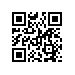 О назначении рецензентов выпускных квалификационных работ студентов образовательной программы «Математические методы моделирования и компьютерные технологии» Московского института электроники и математики им. А.Н.Тихонова (МИЭМ НИУ ВШЭ)ПРИКАЗЫВАЮ:Назначить рецензентов выпускных квалификационных работ студентов 2 курса образовательной программы магистратуры «Математические методы моделирования и компьютерные технологии», направления подготовки 01.04.02 «Прикладная математика и информатика», Московского института электроники и математики им. А.Н.Тихонова (МИЭМ НИУ ВШЭ), очной формы обучения согласно списку (приложение).И.о директора,научный руководитель МИЭМ НИУ ВШЭ               			Е.А.КрукРегистрационный номер: 2.15-02/1805-01Дата регистрации: 18.05.2018